Piątek 02.04.2021Temat dnia: Pisanki1. Na początek „Wielkanoc z dinozaurami – malujemy gigantyczne pisanki” – ćwiczenia gimnastyczne.https://www.youtube.com/watch?v=FfwAlxcPD8Q2. „Pisanki” – obejrzcie różne techniki zdobienia jajek:https://spmaszewko.pl/dodatkowe_aktywnosci_rozwijajace,10,techniki_zdobienia_jajek_na_wielkanoc3. Wykonanie pisanki według własnego pomysłu.Czekamy na Wasze prace.Piszcie do nas na adres: p23.zostanwdomu@gmail.com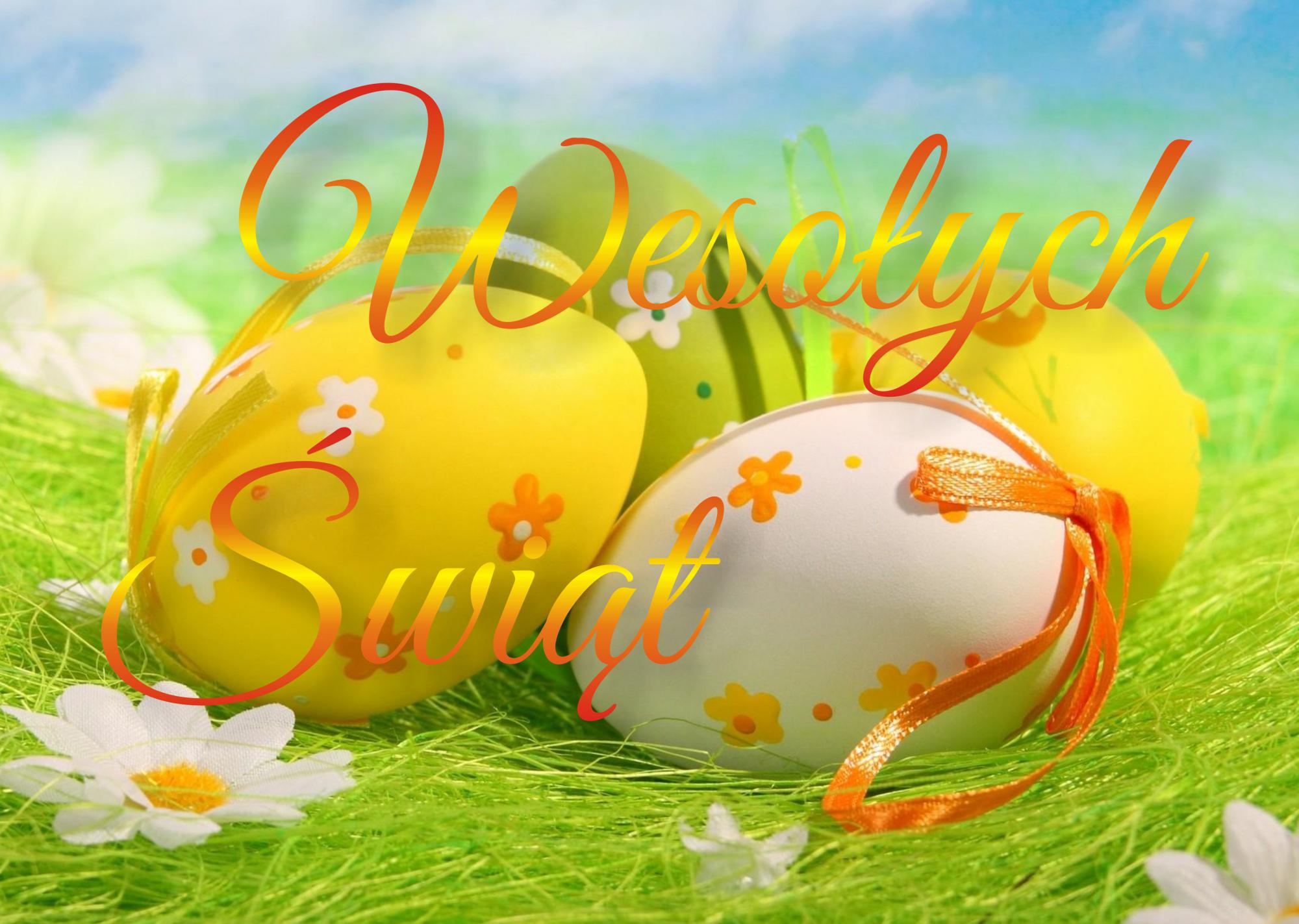 Pozdrawiamy i życzymy dla Całej Rodziny zdrowych i spokojnych Świąt Wielkanocnych.